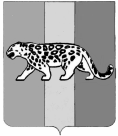 УПРАВЛЕНИЕ ОБРАЗОВАНИЯ АДМИНИСТРАЦИИНАДЕЖДИНСКОГО МУНИЦИПАЛЬНОГО РАЙОНАПРИКАЗот 23.01.2024 года								         	№ 28 - ап. НовыйОб организации и проведении итогового собеседования в IX классах    муниципальных бюджетных общеобразовательных учреждений  Надеждинского муниципального района  в 2023 – 2024 учебном годуВ соответствии с Федеральным законом от 29 декабря 2012 года     № 273-ФЗ «Об образовании в Российской Федерации», Порядком проведения государственной итоговой аттестации по образовательным программам основного общего образования, утверждённым приказом Министерства просвещения Российской Федерации и Федеральной службы по надзору в сфере образования и науки от 04.04.2023 № 232/551, на основании рекомендаций Федеральной службы по надзору в сфере образования и науки от 20.10.2023 № 04-339 по организации и проведению итогового собеседования по русскому языку в 2024 году Порядком по организации и проведению итогового собеседования по русскому языку на территории Приморского края, утвержденным приказом министерства образования Приморского края от 22.01.2024 г. № 52-а «Об утверждении Порядка по организации и проведению итогового собеседования по русскому языку на территории Приморского края»  ПРИКАЗЫВАЮ:1. Провести на территории Надеждинского муниципального района итоговое собеседование в 2023-2024 учебном году как условие допуска к государственной итоговой аттестации по образовательным программам  основного общего образования (далее - ГИА-9) в основную дату 14 февраля и дополнительные даты 13 марта и 15 апреля (по необходимости) в строгом  соответствии с Порядком по организации и проведению итогового собеседования по русскому языку на территории Приморского края (далее Порядок) по технологии «Небланковая с внесением результатов по технологии WEB».2. Определить местом регистрации и проведения итогового собеседования для обучающихся IX классов муниципальные бюджетные общеобразовательные учреждения (ОУ) Надеждинского муниципального района (далее общеобразовательные учреждения), в которых обучаются выпускники IX классов.3. Информационно – методическому отделу3.1. организовать информирование руководителей ОУ о проведении итогового собеседования в 2023-2024 учебном году, а также о всех изменениях, связанных с проведением итогового собеседования, если таковые будут;3.3. организовать контроль за подготовкой и проведением итогового собеседования на территории Надеждинского муниципального района в соответствии с п.п. 4.3 Порядка;4. Руководителям ОУ4.1. провести тренировочные мероприятия по подготовке к итоговому собеседованию по русскому языку с участием обучающихся IX классов в срок не позднее 12.02.2024 в строгом соответствии с Порядком;4.2. под подпись информировать участников итогового собеседования и их родителей (законных представителей) о местах и сроках проведения итогового собеседования, о порядке проведения итогового собеседования, о ведении во время проведения итогового собеседования аудиозаписи ответов участников итогового собеседования, о времени и месте ознакомления с результатами итогового собеседования, а также о результатах итогового собеседования (после официального утверждения);4.3. обеспечить регистрацию участников итогового собеседования - выпускников IX классов текущего года. Заявление об участии в итоговом собеседовании подается участниками итогового собеседования лично при предъявлении документов, удостоверяющих личность, или их родителями (законными представителями) при предъявлении документов, удостоверяющих личность, и доверенности;4.4. провести подготовку и итоговое собеседование в строгом  соответствии с Порядком в части их касающихся;5. Ответственность за выполнение п.п. 4.4. Порядка возложить на руководителей ОУ. 6. Контроль за  исполнением данного  приказа оставляю за собой.И. о. начальника Управления образованияадминистрации Надеждинского муниципального района                                          	                  И. Ю. Клюева